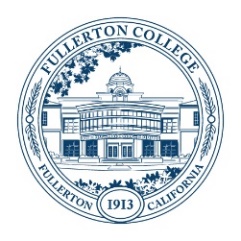 Student Equity and Achievement (SEA)Committee Meeting MinutesMonday, April 4, 20223:00 – 4:30 p.m.ZOOM: https://fullcoll-edu.zoom.us/j/99871269974Members Present: Angelica Diaz, Cecilia Arriaza, Chris Fernandez, Cynthia Guardado, Dani Wilson, Daniel J Beruman, Dr. Gilbert Contreras, Dr. Jorge Gamboa, Elaine Lipiz, Gilberto Valencia, Grace Galaviz, Jeanne Costello, Jennifer LaBounty, Jessica Langlois, Jill Kageyama, Juan Zaragoza, Kendrick Kim, Kim Orlijan, Kristine Nikkhoo, Lisa Macaffe, Marcia Foster, Mark Greenhalgh, Matt Taylor, Megan Harris, Prof. Villela-Smith, Rolando Sanabria, Sonia Duran.Members Absent:Guests Present:Agenda ItemAction/DiscussionCommentsStudent Equity Plan 2022-2055 Webinar -Jorge called the meeting to order the SEAC meeting at 3:00 p.m. by sharing snippets of the past Student Equity Plan Webinar.- Cynthia explained important information learned at the Webinar such as taking collective action, being race consciousness, balance of funds, and SEAC 2.0.- Jorge reminded the committee that the Webinar’s updated PowerPoint was shared by email and proposed to identify DI groups at the next SEAC meeting. It was proposed that strategies need to be created to share the committee’s message to the campus.The importance of sharing a clear message was emphasized and a recommendation to avoid limiting the possibilities for allocation was made.Disproportionate Impact Calculation and Cohort Identification and New Changes - Presentation-Daniel J Berumen informed the committee that data has not been received by the state to analyze and measure.-Megan Harris presented information about CUE recommendations for Fullerton College, PPG-1 Methodology and its components, and shared the CCCCO Cohort Dashboard link.- Jorge and Cynthia informed the committee that they will present at the PAC meeting on May 11th and to the Senate on May 5th-Cynthia Guardado asked for the programs to be more race conscious to comply with state requirements. -Daniel J Berumen shared a link to view the gaps within instructional programs.-Cynthia reiterated the importance of providing information to the rest of the programs by each committee member. Jeanne Costello and Mark Greenhalgh will be meeting with PE next week to provide data and confirm the files have been shared on their TEAMS page.Dr. Gilbert Contreras:thanked the committee for their leadership.USC Race & Equity Center eConvening List- Jorge shared the dates for USC Workshops and highly recommended committee members to sign up.-Cynthia recommended for attendees to highlight what can be shared with the committee.-Jorge will send a sign-up sheet, and recommended sharing the workshops information with Student Senate, Students on SEAC and Student Trustees. -Cynthia Guardado will share information about the upcoming workshops with Faculty Senate and proposed to create a google doc to be shared by email for registration.-Jorge adjourned the SEAC meeting at 4:31 p.m.Jeanne Costello: proposed a calendar to attend the workshops.Committee members shared their preference of what workshops they would like to attend.Cynthia Guardado: inquiry about the possibility for students to attend.